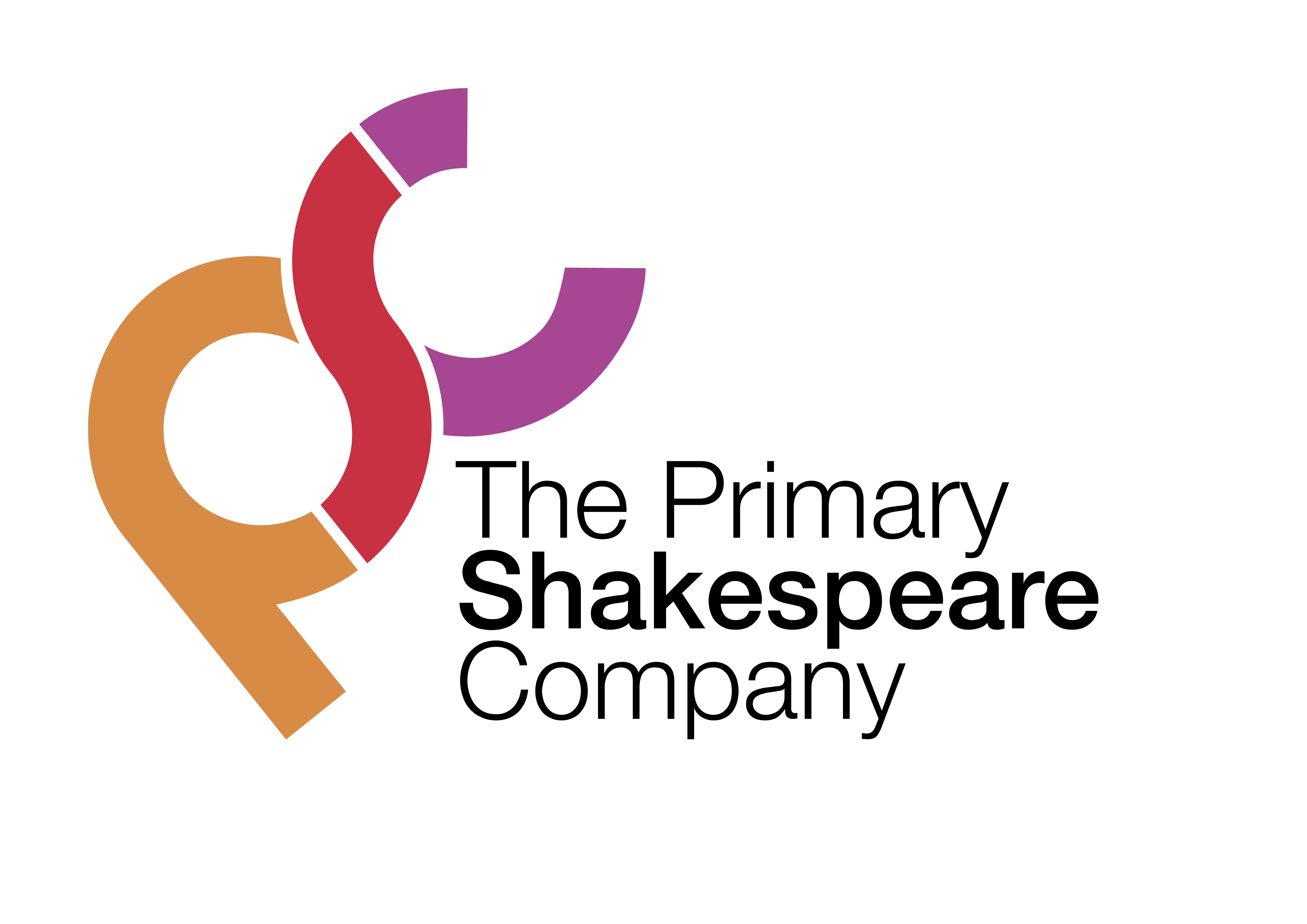 Lesson 5LI: To write a discussion text.Starter:Show children a selection of different words, some modal verbs and some adverbs of possibility. Ask them to sort them into two lists.possibly   	  must		perhaps	  can	       should	       surely		Main Teaching:Before the lesson, type up one child’s discussion text plan onto the interactive whiteboard so it is visible to all.Go through the structure of a discussion text with reference to the plan:Introduction of the issueFor argumentAgainst argumentFor argumentAgainst argumentFor argumentAgainst argumentConclusion – what does the author think?Now discuss the language features of a discussion text:Words and phrases to link ideas between paragraphsUncountable noun phrases (e.g. some people, most people)Adverbs of possibility (e.g. perhaps, surely)Modal verbs to show possibility (e.g. would, should, can)Model using the plan on the interactive whiteboard to write the title and the first paragraph (introduction). Children then work with their talk partner to write their own introduction.Once the children have written their introduction, model writing the next two paragraphs, asking the children to help you once you have written the first sentence. Explicitly model linking back to the first for argument in the first against paragraph.See below for an example of the modelled writing:Should Juliet Obey her Parents?The idea that children should obey their parents goes back to biblical times. However, children often find it difficult to follow the wishes of their parents as demonstrated throughout history. The issue of whether Juliet should obey her parents has strong arguments on both sides which will be explored in more detail in this discussion text.Firstly, many would argue that Juliet should obey her parents out of respect. It is important that young people show respect for their elders by obeying their wishes and trusting that they know what is best for themHowever, others would suggest that Juliet is unable to respect her parents’ wishes because she is already married to Romeo. Therefore she should not obey her parents because to do so would mean breaking the law and her marriage vows to Romeo.Children then complete the rest of the discussion text, using their plan to help them.EditingWhen the children have finished writing, ask them to read through their work and look for parts that do not make sense, missing punctuation and misspelt words.